Транспортный инкубатор IT-158/TS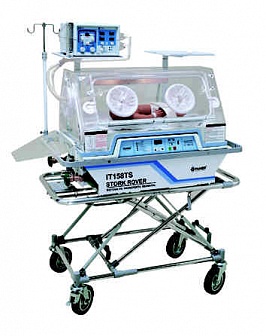 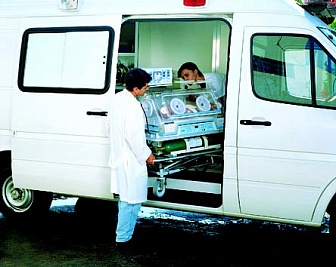 Бренд:FanemСтрана-производитель:БразилияПолное описаниеНадежная интегрированная система для перевозки новорожденных.двойная или одинарная акриловая стенка высокой прозрачности; система поглощения шумов и вибрации; система котроля температуры воздуха и кожи; каталка с изменяемой высотой; высокая стабильность уровня показателей внутри камеры; батареи встроены непосредственно в инкубатор - время работы от полностью заряженной батареи 90 мин, батарея рассчитана на 200 перезарядок; выдвижная кроватка для обеспечения возможности интубации; пузырьковая увлажняющая система над кроваткой; стойки для инфузии, полки для монитора и аппарата ИВЛ; крепления для кислородных баллонов; полностью контролируется микропроцессором; 